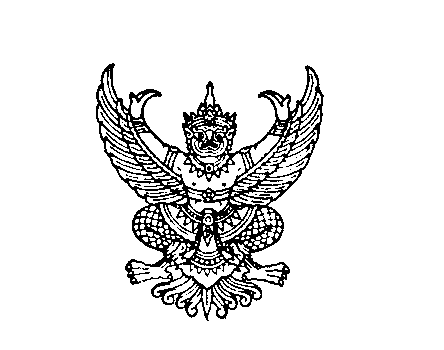 คำสั่งสำนักงานเขตพื้นที่การศึกษามัธยมศึกษา เขต 38ที่    320  / 2558เรื่อง  แต่งตั้งคณะกรรมการจัดการแข่งขันทักษะวิชาการ ประจำจุดแข่งขันที่ 3----------------------------------------------------------------ตามที่ โรงเรียนตากพิทยาคม ได้รับมอบหมายจากสำนักงานเขตพื้นที่การศึกษามัธยมศึกษา เขต 38 ให้เป็นสถานที่จัดการแข่งขันศิลปหัตถกรรม ในส่วนของทักษะวิชาการของตากเขต 1 จุดการแข่งขันที่ 3 ในระหว่างวันที่ 23 - 24 กันยายน 2558 นั้น เพื่อให้การดำเนินการจัดการแข่งขันทักษะวิชาการเป็นไปด้วยความเรียบร้อย จึงแต่งตั้งบุคลากรเป็นกรรมการ ดังนี้	1.  คณะกรรมการอำนวยการ    ประกอบด้วย1. นายธวัช   ธิวงศ์คำ 	ผู้อำนวยการโรงเรียนตากพิทยาคม	ประธาน2. นายประถม   ปิ่นพาน	ผู้อำนวยการโรงเรียนผดุงปัญญา	รองประธาน 3. นางรัตนา   เจริญศรี	ผู้อำนวยการโรงเรียนทุ่งฟ้าวิทยาคม	รองประธาน4. นายจเร   ขัติวงษ์	ผู้อำนวยการโรงเรียนสามเงาวิทยาคม	กรรมการ5. นายเศรษฐสิน  สีม่วงคำทวีสิน	ผู้อำนวยการโรงเรียนบ้านตาก “ประชาวิทยาคาร”	กรรมการ6. นายใจ   ยอดดำเนิน	ผู้อำนวยการโรงเรียนวังประจบวิทยาคม	กรรมการ7. นายสุวัฒน์   กลั่นเลี้ยง	ผู้อำนวยการโรงเรียนวังเจ้าวิทยาคม	กรรมการ8. นายสมนึก   เอี่ยมใส	ผู้อำนวยการโรงเรียนนาโบสถ์พิทยาคม	กรรมการ9. นายชาคริต   คำนวนสินธุ์	ผู้อำนวยการโรงเรียนถนอมราษฎร์บำรุง	กรรมการ10. นายไพบูลย์   พวงเงิน	ผู้อำนวยการโรงเรียนวังหินกิตติวิทยาคม	กรรมการ11. นายสุทธิพงษ์   ทองดี	ผู้อำนวยการโรงเรียนยกกระบัตรวิทยาคม	กรรมการ12. นายศรยุทธ   เรืองน้อย	ผู้อำนวยการโรงเรียนราชประชานุเคราะห์ 55	กรรมการ13. นางกาญจนา   แสงแก้ว	ศึกษานิเทศก์ สพม.38	กรรมการ15. นายวินัย   คำประดิษฐ์	รองผู้อำนวยการโรงเรียนสามเงาวิทยาคม	กรรมการ16. นางกันณิกา  วงศ์จันทรวิรัช	รองผู้อำนวยการโรงเรียนผดุงปัญญา	กรรมการ17. นางนัตยา  บุญจันทร์	รองผู้อำนวยการโรงเรียนผดุงปัญญา	กรรมการ
18. นางสาวกัลยา   ไข่มุขเลิศฤทธิ์	รองผู้อำนวยการโรงเรียนผดุงปัญญา	กรรมการ19. นางปาณิสรา   ศรีเชื้อ	รองผู้อำนวยการโรงเรียนผดุงปัญญา	กรรมการ20. ดร.วรินทร์ทิพย์   หมี้แสน	รองผู้อำนวยการโรงเรียนราชประชานุเคราะห์ 55	กรรมการ21. นางทักษิณา   ทองญวน	รองผู้อำนวยการโรงเรียนราชประชานุเคราะห์ 55	กรรมการ22. นายธีรภาพ   จันทร์ชุ่ม	รองผู้อำนวยการโรงเรียนราชประชานุเคราะห์ 55	กรรมการ23. นายพงค์ศักดิ์   ทิพเนตร	รองผู้อำนวยการโรงเรียนทุ่งฟ้าวิทยาคม	กรรมการ24. นางภัทราภรณ์   เนื้อไม้	รองผู้อำนวยการโรงเรียนตากพิทยาคม	กรรมการและเลขานุการ25. นายวรพงศ์   ทองมูล	รองผู้อำนวยการโรงเรียนตากพิทยาคม	กรรมการและผู้ช่วยเลขานุการ26. นายเสรี   พรหมแก้ว	รองผู้อำนวยการโรงเรียนตากพิทยาคม	กรรมการและผู้ช่วยเลขานุการ27. นายอภิศักดิ์   เทียมฉันท์	รองผู้อำนวยการโรงเรียนตากพิทยาคม	กรรมการและผู้ช่วยเลขานุการ28. นางสาวทองแข   อุ่นเรือน	ครูโรงเรียนตากพิทยาคม	กรรมการและผู้ช่วยเลขานุการ29. นางอรวรรณ   จันทร์บุตร	ครูโรงเรียนตากพิทยาคม	กรรมการและผู้ช่วยเลขานุการ		หน้าที่   อำนวยความสะดวกในการจัดการแข่งขันทักษะทางวิชาการ ณ โรงเรียนตากพิทยาคม เป็นที่ปรึกษาและแก้ไขปัญหาในระหว่างที่มีการแข่งขัน	2. คณะกรรมการดำเนินการ   2.1 คณะกรรมการด้านอาคารสถานที่    ประกอบด้วย1. นายเสรี   พรหมแก้ว		รองผู้อำนวยการโรงเรียนตากพิทยาคม	ประธานกรรมการ2. นางเสาวนีย์   ธนสัมปัตติ		หัวหน้ากลุ่มสาระฯ ศิลปะ			กรรมการ3. นางมณฑิรา   มาจันทร์		หัวหน้ากลุ่มสาระฯ วิทยาศาสตร์		กรรมการ4. นางชนิดา   นาคประเสริฐ		หัวหน้ากลุ่มสาระฯ สังคมศึกษาฯ		กรรมการ5. นางสาวพุธชาติ   มั่นเมือง		หัวหน้ากลุ่มสาระฯ การงานอาชีพฯ		กรรมการ6. นางพรเพ็ญ   สว่างโชติ		หัวหน้ากลุ่มสาระฯ ภาษาไทย		กรรมการ7. นายดำรงพล   กิตติรัตนาวศิน	ครูโรงเรียนตากพิทยาคม			กรรมการ8. นางภัทรพร   ขวัญมั่น		ครูโรงเรียนตากพิทยาคม			กรรมการ9. นายประพันธ์   สุกใส		นักการภารโรง				กรรมการ10. นางทิวา   ใจหงิม			นักการภารโรง				กรรมการ11. นางสุคนธ์   ธรรมธิ		นักการภารโรง				กรรมการ12. นายอานนท์   เชียงทา		นักการภารโรง				กรรมการ13. นางคะนึง   มีเกษ			นักการภารโรง				กรรมการ14. นางมะลิวัลย์   แสงนุช		นักการภารโรง				กรรมการ15. นางสมมาศ   ต่อกร		นักการภารโรง				กรรมการ16. นางชุติมา   ไหแก้ว		นักการภารโรง				กรรมการ17. นางสุนทรี   ด้วงนา		นักการภารโรง				กรรมการ18. นายทิม   ต่อกร			นักการภารโรง				กรรมการ19. นางพเยาว์   โมฆรัตน์		นักการภารโรง				กรรมการ20. นางคุณากร   ใจแดง		นักการภารโรง				กรรมการ21. นางสาวยุพิน   มาคง		ครูโรงเรียนตากพิทยาคม			กรรมการและเลขานุการ22. นายพยนต์   วนพฤกษ์		ครูโรงเรียนตากพิทยาคม			กรรมการและผู้ช่วยเลขานุการ23. สิบเอกมงคล อยู่เย็น		ครูโรงเรียนตากพิทยาคม			กรรมการและผู้ช่วยเลขานุการ24. นางขนิตฐา   ต๋าแปง		ครูโรงเรียนตากพิทยาคม			กรรมการและผู้ช่วยเลขานุการ	หน้าที่   อำนวยความสะดวกด้านการจัดอาคารสถานที่ที่ใช้ในการแข่งขันให้กับทุกกลุ่มสาระ2.2 คณะกรรมการฝ่ายพิธีเปิดการแข่งขัน	       ประกอบด้วย1. นางภัทราภรณ์   เนื้อไม้		รองผู้อำนวยการโรงเรียนตากพิทยาคม	ประธานกรรมการ2. นางรัตนา   ทองจิตติ		หัวหน้างานแนะแนว			กรรมการ3. นางเสาวนีย์   ธนสัมปัตติ		หัวหน้ากลุ่มสาระฯ ศิลปะ			กรรมการ4. นายจิตติ   ทองจิตติ		ครูโรงเรียนตากพิทยาคม			กรรมการ5. นายอุทัย   เวียงนาค		ครูโรงเรียนตากพิทยาคม			กรรมการ6. นางพรเพ็ญ   สว่างโชติ		ครูโรงเรียนตากพิทยาคม			กรรมการ7. นางสาวภัทราพร   วงษ์วาท		ครูโรงเรียนตากพิทยาคม			กรรมการ8. นางรุ่งเดือน   ศิริมิลินทร์		ครูโรงเรียนตากพิทยาคม			กรรมการและเลขานุการหน้าที่   จัดทำลำดับพิธีการ จัดเตรียมคำกล่าวรายงาน จัดเตรียมคำกล่าวเปิด จัดเตรียมพิธีกร ดำเนินรายการบรรเลงเพลงของวงดุริยางค์สากลในพิธีเปิดงานและต้อนรับประธานในพิธี พร้อมทั้งกำกับให้มีการดำเนินการตามขั้นตอน ดังที่กำหนด	 2.3 คณะกรรมการฝ่ายโสตทัศนูปกรณ์ และบันทึกภาพ ประกอบด้วย1. นายเสรี   พรหมแก้ว		รองผู้อำนวยการโรงเรียนตากพิทยาคม	ประธานกรรมการ2. นายวิฑูรย์   ศริพันธุ์		ครูโรงเรียนตากพิทยาคม			กรรมการ3. นางอรพิณ   ศริพันธุ์		ครูโรงเรียนตากพิทยาคม			กรรมการ4. นายเอกชัย   ผาแสนเถิน		พนักงานราชการโรงเรียนตากพิทยาคม	กรรมการ5. นายชรินทร์   รอดชัยภูมิ		นักการภารโรง				กรรมการ	หน้าที่  ติดตั้งเครื่องเสียงทุกจุดที่มีการแข่งขัน ประจำ ณ จุดการแข่งขันเพื่อแก้ปัญหาที่อาจจะเกิดขึ้น บันทึกภาพ และให้ความสะดวกต่อกรรมการ ณ จุดที่มีความต้องการการใช้เครื่องเสียง2.4 คณะกรรมการฝ่ายประชาสัมพันธ์  ประกอบด้วย1. นายเสรี  พรหมแก้ว		รองผู้อำนวยการโรงเรียนตากพิทยาคม	ประธานกรรมการ2. นายฉัตรมงคล   มูลศรี		ครูโรงเรียนตากพิทยาคม			กรรมการ3. นางสาวณิชนันท์   คำนวนสินธุ์	ครูโรงเรียนตากพิทยาคม			กรรมการ4. นางสาวสุชานันท์   คำนวนสินธุ์	ครูโรงเรียนตากพิทยาคม			กรรมการและเลขานุการหน้าที่  ดูแลงานประชาสัมพันธ์ เผยแพร่ ข่าวสารในการจัดงานการแข่งขันศิลปหัตถกรรม ครั้งที่ 652.5 คณะกรรมการฝ่ายพยาบาล  ประกอบด้วย1. นายเสรี   พรหมแก้ว		รองผู้อำนวยการโรงเรียนตากพิทยาคม	ประธานกรรมการ2. นางอรสา   ดำนิล			ครูโรงเรียนตากพิทยาคม			กรรมการ3. นางสาวจีระนันท์   เท่าเทียม	เจ้าหน้าที่โรงเรียนตากพิทยาคม		กรรมการและเลขานุการหน้าที่    ดูแลงานการปฐมพยาบาลในระหว่างการแข่งขัน2.6 คณะกรรมการฝ่ายสรุปผลการแข่งขัน  ประกอบด้วย1. นางภัทราภรณ์   เนื้อไม้		รองผู้อำนวยการโรงเรียนตากพิทยาคม	ประธานกรรมการ2. นางอรทัย   ธิวงศ์คำ		หัวหน้ากลุ่มงานส่งเสริมสนับสนุนฯ		กรรมการ3. นางสาวนุสรา   วัตละยาน		ครูโรงเรียนตากพิทยาคม			กรรมการ4. นางสาวพิมพิไล   หล้าใจ		ครูโรงเรียนตากพิทยาคม			กรรมการ5. นางสาวพิมพ์พิมล   ฝั่นเฝือ		ครูโรงเรียนตากพิทยาคม			กรรมการ6. นางสาวปรารถนา   คุปตัษเฐียร	เจ้าหน้าที่สำนักงาน			กรรมการ7. นางสาวปทิตตา   เครือจิโน		เจ้าหน้าที่สำนักงาน			กรรมการ8. นางสาวสุพัชรินธร   อาวรณ์	เจ้าหน้าที่สำนักงาน			กรรมการ9. นายทีเกอยอ   ครองลักษณ์	นักศึกษาฝึกสอน				กรรมการ10. นายอานนท์   เอกปัชชา		นักศึกษาฝึกสอน				กรรมการ11. นายวัชระ   วงษ์ดี		ครูโรงเรียนตากพิทยาคม			กรรมการและเลขานุการ12. นางอรวรรณ   จันทร์บุตร		ครูโรงเรียนตากพิทยาคม			กรรมการและผู้ช่วยเลขานุการ13. นางสาวปารวี   พิชาอิษยา	เจ้าหน้าที่ธุรการโรงเรียนตากพิทยาคม	กรรมการและผู้ช่วยเลขานุการหน้าที่  รวบรวมผลการแข่งขันทุกจุดการแข่งขัน ประเมินความพึงพอใจของผู้เข้าร่วมการแข่งขัน สรุปผลการจัดการแข่งขัน  จัดทำรูปเล่มรายงาย ส่ง สพม.382.7 คณะกรรมการฝ่ายการเงินและพัสดุ   ประกอบด้วย1. นายวรพงษ์   ทองมูล		รองผู้อำนวยการโรงเรียนตากพิทยาคม	ประธานกรรมการ2. นางวราภรณ์   สกุลไทย		ครูโรงเรียนตากพิทยาคม			รองประธาน3. นางอรวรรณ   เนื่องเผือก		ครูโรงเรียนตากพิทยาคม			กรรมการ4. นางอ้อมใจ   คำนวนสินธุ์		ครูโรงเรียนตากพิทยาคม			กรรมการ5. นางสาวอนัญญา   มูลเงิน		เจ้าหน้าที่สำนักงาน			กรรมการ6. นางสาวปุณยนุช   สายหยุด	เจ้าหน้าที่สำนักงาน			กรรมการ7. นางสาวฐณัชชา   คุ้มครอง		เจ้าหน้าที่สำนักงาน			กรรมการ8. นางประภาศรี   ไวยเนตร		เจ้าหน้าที่สำนักงาน			กรรมการ9. นางสุภัชชา   พรหมแก้ว		ครูโรงเรียนตากพิทยาคม			กรรมการและเลขานุการ10. นางสาวเบญชญา   ธนาถิรธรรม	ครูโรงเรียนตากพิทยาคม			กรรมการและผู้ช่วยเลขานุการหน้าที่   ดำเนินการเบิกจ่ายวัสดุและอุปกรณ์ การดำเนินงานในครั้งนี้2.8  คณะกรรมการฝ่ายการจราจร  ประกอบด้วย1. นายอภิศักดิ์   เทียมฉันท์		รองผู้อำนวยการโรงเรียนตากพิทยาคม	ประธานกรรมการ2. นายดำรงพล   กิตติรัตนาวศิน	ครูโรงเรียนตากพิทยาคม			รองประธาน3. นายพงษ์วัฒน์   เกตุด้วง		ครูโรงเรียนตากพิทยาคม			กรรมการและเลขานุการ4. นักศึกษาวิชาทหาร จำนวน 15 นายหน้าที่   ดูแลความเรียบร้อยบริเวณงาน และจัดระเบียบงานจราจรภายในโรงเรียนตากพิทยาคม2.9  คณะกรรมการสวัสดิการ   ประกอบด้วย1. นางภัทราภรณ์   เนื้อไม้		รองผู้อำนวยการโรงเรียนตากพิทยาคม	ประธาน2. นางสาวทองแข   อุ่นเรือน		หัวหน้ากลุ่มงานพัฒนาคุณภาพการศึกษา	กรรมการ3. นางฐิติพร   ทองมูล		ครูโรงเรียนตากพิทยาคม			กรรมการ4. นางสาวณัฐสินีย์   ชูประสิทธิ์	ครูผู้ช่วยโรงเรียนตากพิทยาคม		กรรมการ5. นายธีระ   เทพจินดา		ครูอัตราจ้างโรงเรียนตากพิทยาคม		กรรมการ6. นางสาวชนิดา   ช่วยประสม	ครูอัตราจ้างโครงการ MEP			กรรมการ7. นางสาวอัจฉรา   ดิสกุล		เจ้าหน้าที่สำนักงาน			กรรมการ8. นางสุพิชญา   ศรีเผือด		เจ้าหน้าที่สำนักงาน MEP			กรรมการ9. นายอิศรา   จอมคีรี		เจ้าหน้าที่สำนักงาน MEP			กรรมการ10. นางสาวจันจิรา   บุญยัง		เจ้าหน้าที่สำนักงาน			กรรมการ11. นายกาญจนภัสส์   กัณฑ์นิล	เจ้าหน้าที่สำนักงาน			กรรมการ12. นายกฤษฏิ์   เพียรมาก		เจ้าหน้าที่สำนักงาน			กรรมการ13. นายทีเกอยอ   ครองลักษณ์	นักศึกษาฝึกสอน				กรรมการ14. นายอานนท์   เอกปัชชา		นักศึกษาฝึกสอน				กรรมการ15. นางสาวพิมพา   พึ่งทองคำ	นักศึกษาฝึกสอน				กรรมการ16. นางสาวประกายมาศ   ดีทิพย์	นักศึกษาฝึกสอน				กรรมการ17. นางสาวสิริพร   เข็มเพ็ชรโต	นักศึกษาฝึกสอน				กรรมการ18. นางคุณากร   ใจแดง		นักการภารโรง				กรรมการ 19. นางสมมาศ   ต่อกร		นักการภารโรง				กรรมการ20. นางอรพิณ   ศริพันธุ์		ครูโรงเรียนตากพิทยาคม			กรรมการและเลขานุการ	หน้าที่    ประสานงานกับเลขานุการของกลุ่มสาระเพื่อจัดบริการอาหารว่างและอาหารกลางวันให้กับคณะกรรมการทุกคนในระหว่างวันที่ 23 - 24 กันยายน 2558                   ทั้งนี้ ให้คณะกรรมการทุกท่านปฏิบัติหน้าที่บังเกิดผลดีต่อทุกภาคส่วนต่อไปสั่ง   ณ  วันที่    9    เดือน  กันยายน  พ.ศ.  2558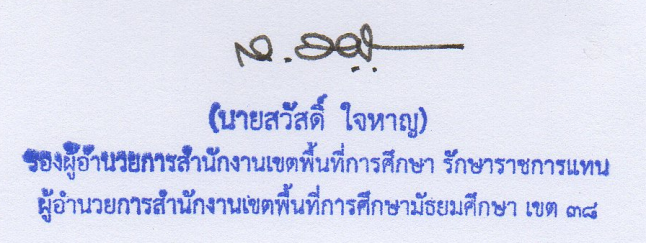 